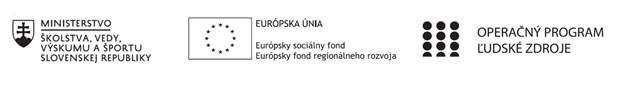 Správa o činnosti pedagogického klubu Príloha:Prezenčná listina zo stretnutia pedagogického klubuFotografie účastníkov stretnutiaPrioritná osVzdelávanieŠpecifický cieľ1.1.1 Zvýšiť inkluzívnosť a rovnaký prístup ku kvalitnému vzdelávaniu a zlepšiť výsledky a kompetencie detí a žiakovPrijímateľZákladná škola, Štúrova 341, Hanušovce nad TopľouNázov projektuRozvoj funkčnej gramotnosti žiakov v základnej školeKód projektu  ITMS2014+NFP312O10Q919Názov pedagogického klubu Klub slovenského jazyka a literatúry na I. stupni ZŠDátum stretnutia  pedagogického klubu19. 2.2019Miesto stretnutia  pedagogického klubuučebňa IKT I.st.Meno koordinátora pedagogického klubuMargita HolingováOdkaz na webové sídlo zverejnenej správyhttps://zshanusovce.edupage.org/text17/Manažérske zhrnutie:krátka anotácia, kľúčové slová Cieľom učiteľa je zvýšiť inkluzívnosť a zlepšiť výsledky a kompetencie  žiakov, predloženie návrhov a analýza plánu práce činností so zameraním na rozvoj funkčnej gramotnosti žiakov  primárne vzdelávanie, plán práce klubu slovenského jazyka a literatúry, čitateľská gramotnosť, inklúzia, integrované vyučovanieHlavné body, témy stretnutia, zhrnutie priebehu stretnutia:Úvod, privítanie členov klubu slovenského jazyka a literatúry.Ciele projektu, obsahové zameranie a význam pedagogického klubu.Analýza plánu práce pedagogického klubu slovenského jazyka a literatúry, pripomienky a návrhy.cieľ projekturozbor plánurozdelenie úlohdiskusia pripomienky a návrhyCieľom projektu je zvýšenie inkluzívnosti a zlepšenie výsledkov a kompetencií žiakov a rozvoj funkčnej gramotnosti žiakov v základnej škole v integrovanom vyučovaní v predmetoch slovenský jazyka literatúra, matematika a prírodovedaPlán práce klubu slovenského jazyka a literatúry sa zameriava na tvorbu metodických materiálov na rozvoj čitateľskej gramotnosti. Prostredníctvom integrovanej formy vyučovania v rámci jednotlivých aktivít a vytvorených pracovných listov posilniť schopnosť intelektuálne spracovať informácie z textu a prakticky ich uplatniť v každodennom živote.Rozdelenie úloh členom v klube slovenského jazyka a literatúry:- tvorba zoznamu vhodnej literatúry na rozvoj čitateľskej gramotnosti žiakov         -  vyhľadať knižné a  internetové zdroje na tvorbu úloh         - vymeniť si praxou overené námety a didaktické postupyd) V diskusii sa členovia dohodli na ďalšom postupe pri  realizácii projektu Konzultovali  o jednotlivých návrhoch a postupoch ako prepojiť jednotlivé podtémy v rámci klubov  pri tvorbe pracovných listov pre konkrétny ročník primárneho vzdelávania.e)   Návrhy a odporúčania:         - realizovať raz mesačne pravidelnú vzájomnú konzultácia koordinátorov klubu prírodoveda,           klubu matematika a klubu slovenský jazyk a literatúra,         - uskutočniť priebežnú korektúru predložených návrhov úloh so zameraním na funkčnú           gramotnosť.Závery a odporúčania:Členovia pedagogického klubu prijali plán pracovných činností klubu SJL. Aktívne spolupracovať pri plnení vytýčených úloh a cieľov výmenou skúseností z pedagogickej praxe a vzájomnou inšpiráciou.Vypracoval (meno, priezvisko)Mgr. Margita Holingová Dátum27.2.2019PodpisSchválil (meno, priezvisko)PaedDr. Viera HodoškováDátumPodpis